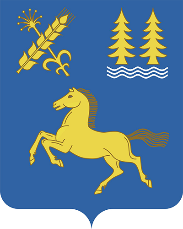     КАРАР                                                                                          ПОСТАНОВЛЕНИЕ        __28__ _апрель_ 2021 й.                   №   92                 __28___ _апреля_ 2021 г.             Об утверждении Схемы размещения нестационарных торговых объектов на территории сельского поселения Месягутовский сельсовет муниципального района Дуванский район Республики БашкортостанВ соответствии  с Федеральным законом от 06.10.2003 № 131- ФЗ «Об общих принципах организации местного самоуправления в Российской Федерации», Федеральным законом от 28.12.2009 № 381-ФЗ    «Об Основах государственного регулирования торговой деятельности в Российской Федерации», постановлением Правительства Республики Башкортостан от 11.04.2011 № 98 «О порядке разработки и утверждения органами местного самоуправления схемы  размещения  нестационарных торговых объектов на территории Республики Башкортостан», постановлением Администрации сельского поселения Месягутовский сельсовет муниципального района Дуванский район Республики Башкортостан от 07.05.2020 № 123 «Об утверждении Положения о  порядке размещения нестационарных торговых объектов на территории сельского поселения Месягутовский сельсовет муниципального района Дуванский район Республики Башкортостан», руководствуясь Уставом сельского поселения Месягутовский сельсовет муниципального района Дуванский район Республики Башкортостан, в связи с внесением дополнительных нестационарных торговых объектов в утвержденную схему размещения нестационарных торговых объектов с. Месягутово Дуванского района Республики Башкортостан, п о с т а н о в л я ю: 1. Утвердить Схему размещения нестационарных торговых объектов на территории с. Месягутово в новой редакции, согласно (приложению № 1).2. Утвердить дислокацию нестационарных торговых объектов на территории сельского поселения Месягутовский сельсовет муниципального района Дуванский район Республики Башкортостан, согласно (приложению № 2).3. Постановление главы Администрации сельского поселения Месягутовский сельсовет муниципального района Республики Башкортостан № 280 от 30.09.2020 «Об утверждении Схемы размещения нестационарных торговых объектов на территории сельского поселения Месягутовский сельсовет муниципального района Дуванский район Республики Башкортостан» признать утратившим силу.4. Настоящее постановление разместить  на  информационном стенде в здании администрации сельского поселения Месягутовский сельсовет муниципального района Дуванский район Республики Башкортостан по адресу: с. Месягутово, ул. И. Усова, д.3 и на официальном сайте  сельского поселения Месягутовский сельсовет муниципального района Дуванский район Республики Башкортостан https://месягут.рф.5. Настоящее постановление вступает в силу после его официального обнародования. 6. Контроль за исполнением настоящего постановления оставляю за собой.Глава сельского поселенияМесягутовский сельсовет                                                              А. В. ШиряевПриложение № 1к постановлению главы сельского поселения Месягутовский сельсовет от ___________  № _____Схемаразмещения нестационарных торговых объектов на территориис. МесягутовоПриложение № 2к постановлению главы сельского поселения Месягутовский сельсовет от ___________  № _____   ДИСЛОКАЦИЯнестационарных торговых объектов* нумерация по схеме расположения нестационарных объектов№*АссортиментАдрес, местоположение1Торговля мороженым с холодильного оборудованияРядом с «Рафкатовскими рядами» (ул. Партизанская, д.20а) с. Месягутово.2Торговля мороженым с холодильного оборудованияПляж с. Месягутово р. Ай3Торговля квасом с изотермической емкости или цистерныРядом с «Рафкатовскими рядами» (ул. Партизанская, д.20а) с. Месягутово4Торговля квасом с изотермической емкости или цистерныПляж с. Месягутово5Торговля общественного питания, промышленными товарами, продовольственными товарамис. Месягутово, ул. Партизанская, д.21а.6Универсальная площадка отдыха и развлечений, для детского развлеченияс. Месягутово, Центральная площадь, 17Универсальная площадка отдыха и развлечений, для детского развлеченияс. Месягутово, Центральная площадь, 28Универсальная площадка отдыха и развлечений, для детского развлеченияс. Месягутово, Центральная площадь, 39Торговля общественного питания, промышленными товарами, продовольственными товарамис. Месягутово, ул. Электрическая, 34/110Торговля общественного питания, промышленными товарами, продовольственными товарамирядом с тюбингом с. Месягутово11Универсальная площадка отдыха и развлечений, для детского развлеченияс. Месягутово, ул. Крупская, д. 8а. (Парк активного семейного отдыха)12Справочно-информационные услугис. Месягутово, ул. Промышленная, 6/113Справочно-информационные услугис. Месягутово, ул. Промышленная, 6/214Справочно-информационные услугис. Месягутово, ул. Промышленная, 6/315Торговля цветами, мороженым с холодильного оборудования, продовольственными товарамис. Месягутово Коммунистическая, 41а(м-н Орхидея)16Торговля бахчевыми, цветами, мороженым с холодильного оборудования, продовольственными товарамис. Месягутово Коммунистическая, 41а(м-н Орхидея)17Торговля бахчевыми культурами с поддона, автоприцепа; рассадой садовых культур, семенами, торговля овощами и фруктами с автомобиля (прицепа), с лотка, в палатке; торговля цветами (срезка), ёлками.рядом с магазином «Светофор», (ул. Коммунистическая,, д. 90.) с. Месягутово с право от стоянки18Торговля бахчевыми культурами с поддона, автоприцепа; рассадой садовых культур, семенами, торговля овощами и фруктами с автомобиля (прицепа), с лотка, в палатке; торговля цветами (срезка), ёлками.рядом с магазином «Светофор», (ул. Коммунистическая,, д. 90.) с. Месягутово с право от стоянки19Торговля общественного питания, промышленными товарами, продовольственными товарамис. Месягутово, ул. Партизанская, д.21, б.20Торговля бахчевыми культурами с поддона, автоприцепа; рассадой садовых культур, семенами, торговля овощами и фруктами с автомобиля (прицепа), с лотка, в палатке; торговля цветами (срезка), дровами, органическими удобрениями, птицей.Республика Башкортостан, Дуванский район, с. Месягутово, ул. Набережная, около дома 7б/8, 121Торговля бахчевыми культурами с поддона, автоприцепа; рассадой садовых культур, семенами, торговля овощами и фруктами с автомобиля (прицепа), с лотка, в палатке; торговля цветами (срезка), дровами, органическими удобрениями, птицей.Республика Башкортостан, Дуванский район, с. Месягутово, ул. Набережная, около дома 7б/8, 222Торговля бахчевыми культурами с поддона, автоприцепа; рассадой садовых культур, семенами, торговля овощами и фруктами с автомобиля (прицепа), с лотка, в палатке; торговля цветами (срезка), дровами, органическими удобрениями, птицей.Республика Башкортостан, Дуванский район, с. Месягутово, ул. Набережная, около дома 7б/8, 323Торговля бахчевыми культурами с поддона, автоприцепа; рассадой садовых культур, семенами, торговля овощами и фруктами с автомобиля (прицепа), с лотка, в палатке; торговля цветами (срезка), дровами, органическими удобрениями, птицей.Республика Башкортостан, Дуванский район, с. Месягутово, ул. Набережная, около дома 7б/8, 424Торговля бахчевыми культурами с поддона, автоприцепа; рассадой садовых культур, семенами, торговля овощами и фруктами с автомобиля (прицепа), с лотка, в палатке; торговля цветами (срезка), дровами, органическими удобрениями, птицей.Республика Башкортостан, Дуванский район, с. Месягутово, ул. Набережная, около дома 7б/8, 525Торговля бахчевыми культурами с поддона, автоприцепа; рассадой садовых культур, семенами, торговля овощами и фруктами с автомобиля (прицепа), с лотка, в палатке; торговля цветами (срезка), дровами, органическими удобрениями, птицей.Республика Башкортостан, Дуванский район, с. Месягутово, ул. Набережная, около дома 7б/8, 626Торговля бахчевыми культурами с поддона, автоприцепа; рассадой садовых культур, семенами, торговля овощами и фруктами с автомобиля (прицепа), с лотка, в палатке; торговля цветами (срезка), дровами, органическими удобрениями, птицей.Республика Башкортостан, Дуванский район, с. Месягутово, ул. Набережная, около дома 7б/8, 727Торговля бахчевыми культурами с поддона, автоприцепа; рассадой садовых культур, семенами, торговля овощами и фруктами с автомобиля (прицепа), с лотка, в палатке; торговля цветами (срезка), дровами, органическими удобрениями, птицей.Республика Башкортостан, Дуванский район, с. Месягутово, ул. Набережная, около дома 7б/8, 8